TRƯỜNG ĐẠI HỌC VĂN LANGKHOA: KỸ THUẬT Ô TÔ ĐÁP ÁN ĐỀ THI KẾT THÚC HỌC PHẦNHọc kỳ 3 , năm học 2021 - 2022Đề số 1Mã học phần: 7OT0140Tên học phần: Động cơ đốt trong 1 - Kết cấu động cơ - 213_7OT0140_01Mã nhóm lớp học phần: 213_7OT0140_01Thời gian làm bài (phút/ngày): 60 phútHình thức thi: Tự luậnCâu 1 (4 điểm): Translate into Vietnames:Câu 2 (6 điểm): Please present in English the working principle and the effect of the details on the system in the figure below: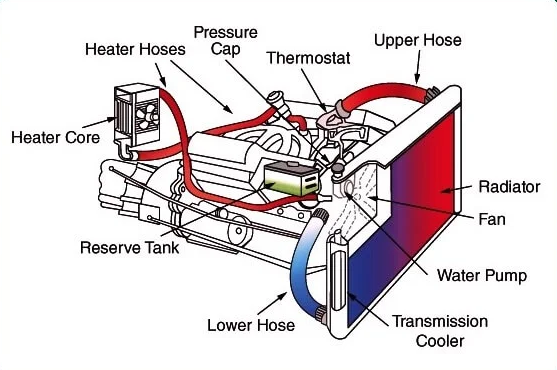 Đáp ánĐiểm- Piston là một bộ phận động cơ hình trụ trượt qua lại trong lòng xylanh bằng các lực sinh ra trong quá trình cháy.- Piston đóng vai trò là một đầu có thể di động được của buồng đốt. - Đầu cố định của buồng đốt là đầu xi lanh- Piston thường được làm bằng hợp kim nhôm đúc để dẫn nhiệt tốt và nhẹ - Tính dẫn nhiệt là khả năng dẫn và truyền nhiệt của vật liệu - Nhôm nở ra khi bị nung nóng, và khe hở thích hợp phải được đảm bảo, để duy trì chuyển động tự do của pít-tông trong lòng xylanh- Khe hở không đủ có thể làm cho piston bị kẹt trong xi lanh. - Khe hở quá lớn có thể làm giảm múc độ nén và tăng tiếng ồn của piston0,500,50 0,500,500,500,500,500,50Tổng điểm câu 14 điểmĐáp ánĐiểm1. The working principle of the cooling system 1,002. Effect of the details on the lubrication system - Effect of the Water pump- Effect of the Transmission cooler - Effect of the Radiator - Effect of the Pressure cap - Upper hose - Lower hose - Effect of the Termostat- Effect of the Reserve tank - Effect of the Heater core 0,500,500,500,500,500,500,500,501,00Tổng điểm câu 26 điểm Ngày kiểm duyệt: 15/6/2022Ngày biên soạn: 15/6/2022Trưởng Khoa/Bộ môn kiểm duyệt đáp án đề thi:PGS TS Lê Hữu SơnGiảng viên biên soạn đáp án, đề thiPGS TS Lê Hữu Sơn